Curriculum VitaeName:			Ziad 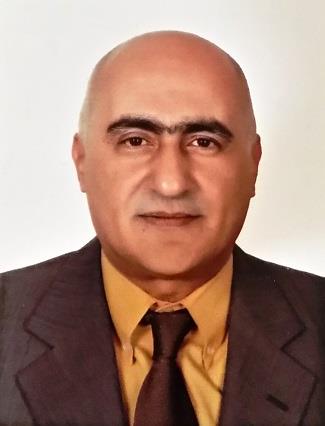 University Degree:	Bachelor DegreeE-Mail:			ziad.382461@2freemail.com Personal DetailsDate of Birth:		July, 20th, 1964Nationality:		LebaneseBusiness Employment HistoryJuly 2012 – June 2018: 		Arison, Lebanon & IraqProjects Manager (Design, Build & Operate) for the following:Water Treatment Plant (Supply of 2400 m3/hr)Low& High Lift Pumping stationsBooster stationsDistribution NetworksCivil WorksElectrical WorksCommunicationOverhead Transmission Line (OHTL)Responsibilities:Participate in defining the project scope and develop the project planPrepare work schedule based on delivery SchedulePrepare technical Submittals and work method of statements for projectsCoordinate with all concerned parties (client, consultant and subcontractors) for the installation and commissioning of all pumping stations (low lift, high lift and Booster stations) and for installation and Communication of Water Treatment PlantPrepare the procurement planTrack the project progress on daily basisDevelop and implement QA/QC and Safety proceduresAugust 2010 – June 2012: 		Nesma& Partners, Saudi ArabiaProjects ManagerPlant & Network Director for Seawater Desalination-, Waste Water Treatment Plant, & Camps Management  including MV Power- and Pipe Networks.Project-, Process- Management &Leadership.Customer Relationship-, & Partner Management.People Management.April 2009 – July 2010: 		Nesma& Partners, Saudi ArabiaOperations ManagerPlant &Network Operation for Chiller-, Seawater Desalination-, and Waste Water Treatment Plant including MV Power- and Pipe Networks.Handover from construction, take over-ready for operation.Project-, Process- Management & Quality Assurance.Customer Relationship-, & Partner Management.People Management.May 2003 – December 2008: SARI-Lebanon, Saudi Lebanese Research Co., Beirut, LebanonSenior Mechanical EngineerOperation and maintenance of power generation and seawater desalination plants, such as: Boilers, turbines, desalination units, condensate and steam systems, water treatment plants, chlorination plants, HVAC, fire fighting system and plumbing system. This included visiting  and Mitsui Plants in  for familiarisation purposes.Preparing operation and maintenance documents as well as training/familiarisation manuals, particularly for Al-Khobar 3 Power and Desalination Plant executed by Mitsui Engineering & Shipbuilding and Hitachi Zosen, in Saudi Arabia.Customer & Owner Relationship Management.October 2000 – April 2003:		Ed. ZUBLIN AG, Senior Mechanical EngineerResponsible for all electro-mechanical activities during construction, including supervision, quality assurance, commissioning, handover & documentation.Mechanical Site Modification.Reporting and M&E Management.Dec 1995 – Sept 2000: SARI-Lebanon, Saudi Lebanese Research Co., Beirut, LebanonSenior Mechanical Engineer•	Operation and maintenance of power generation and seawater desalination plants, such as: Boilers, turbines, desalination units, condensate and steam systems, water treatment plants, chlorination plants, HVAC, fire fighting system and plumbing system.•	Preparing operation and maintenance documents as well as training/familiarisation manuals, particularly for Shoaiba 2 Desalination Plant executed by Hanjung-Korea Heavy Industries & Construction, in Saudi Arabia.•	Customer & Owner Relationship Management.October 1994 – November 1995:		Technoplast, , LebanonChief EngineerEvaluation, selection and installation of equipment for the plastic factory. Supervision and training. August 1992 – September 1994:		Gentech, Head of the Maintenance DepartmentSupervision and training of diesel engine maintenance(Volvo, Scania & Perkins). December 1990 – July 1992:		Mets, Rawshe, Head of the Maintenance DepartmentSupervision and training of Detroit Diesel Engines maintenance. 1989 – 1990:		Wentworth  of , Assistant Laboratory Instructor1988 – 1989:		Bio-Rad Microscience Division, MachinistEducation1986 – 1990:		Wentworth  of , , , USA.Bachelor of Science Degree in Mechanical Engineering Technology, awarded in September 1990.Other QualificationsLanguages:Arabic (Mother tongue)English(Excellent/Negotiable)French (Good)Italian (Fair)IT:MS Office PackageSAPCertificatesEsri certified (ArcGis)Telvent certified (ArcFM)